Un dossier de renouvellement par site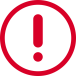 SYNTHESE DES INFORMATIONS SUR LA PREMIERE SESSION DE FORMATIONCALENDRIER PREVISIONNEL DES SESSIONS DE FORMATION PRÉVUES DANS LES 5 ANS DE L’HABILITATIONPIECES OBLIGATOIRES A JOINDRE* Cette clause particulière ne figurant pas dans la version précédente du dossier d’habilitation, elle constitue une pièce obligatoire du dossier de renouvellement.MODIFICATIONS APPORTEES PAR RAPPORT A L’HABILITATION PRECEDENTEEn cas de modification, il conviendra de fournir la fiche correspondante et/ou les pièces jointes afférentesDélégation régionale académique
à la jeunesse, à l’engagement et aux sports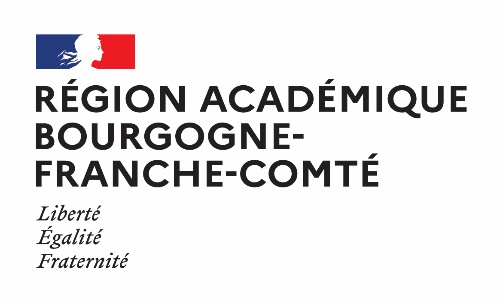 CPJEPS / BPJEPS / DEJEPS / DESJEPS / CCDOSSIER SIMPLIFIÉ DE RENOUVELLEMENT D’HABILITATIONORGANISME DE FORMATION (OF)ORGANISME DE FORMATION (OF)NomSIRETType (public ou privé)Adresse postaleSITE DE FORMATION (si différent)SITE DE FORMATION (si différent)NomAdresse postaleCOORDONNÉSNOM, PrénomTéléphoneAdresse électroniqueDirecteurSecrétariat de la formationCoordonnateur pédagogiqueFORMATIONFORMATIONFORMATIONFORMATIONIntitulé du diplômeSpécialitéMentionSupports ou optionsFormation(s) en abrégé à préciser : ……………………………………………………………………..Formation(s) en abrégé à préciser : ……………………………………………………………………..Formation(s) en abrégé à préciser : ……………………………………………………………………..TEP / EPEFDate(s)TEP / EPEFLieu(x)Tests de sélectionDate Tests de sélectionLieu PositionnementDate PositionnementLieuEffectif de stagiaires en parcours complet de formation pour une sessionMinimum 8Effectif de stagiaires en parcours complet de formation pour une sessionMaximumExigences préalables à la mise en situation professionnelle(EPMSP)Date initialeExigences préalables à la mise en situation professionnelle(EPMSP)LieuExigences préalables à la mise en situation professionnelle(EPMSP)Date de rattrapageExigences préalables à la mise en situation professionnelle(EPMSP)LieuFormationDate de début FormationDate de finFormationNombre d’heures en centre de formationFormationNombre d’heures en entrepriseFormationOuverte à l’apprentissage(Oui/Non)Habilitation du .................................... au ....................................(5 ans à partir de la date du TEP ou de la date de sélection lorsque le TEP n’est pas prévu)Habilitation du .................................... au ....................................(5 ans à partir de la date du TEP ou de la date de sélection lorsque le TEP n’est pas prévu)Habilitation du .................................... au ....................................(5 ans à partir de la date du TEP ou de la date de sélection lorsque le TEP n’est pas prévu)Habilitation du .................................... au ....................................(5 ans à partir de la date du TEP ou de la date de sélection lorsque le TEP n’est pas prévu)Nombre maximal de sessions de formation commençant sur une année :Nombre maximal de sessions de formation commençant sur une année :Nombre maximal de sessions de formation commençant sur une année :Sessions de formationDébut de la session de formationFin de la session de formation au plus tard dans la limite des 5 ans de l’habilitation Fin de la session de formation au plus tard dans la limite des 5 ans de l’habilitation Session 1Session 2Session 3Session 4Session 5Session 6Session 7Session 8Session 9Session 10Tableau des contenus de formation – Modèle DRAJES BFC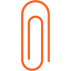 Planning prévisionnel détaillé de la 1ère session – Modèle DRAJES BFCListe des formateurs comportant noms, prénoms, qualifications, contenus enseignés, statuts (employé permanent, vacataire, prestataire, …) – Modèle DRAJES BFCListe des structures d’alternance - Modèle DRAJES BFCListe des tuteurs - Modèle DRAJES BFCPlan de certification complet et détaillé – Modèle DRAJES BFCListe des évaluateurs comportant noms prénoms, qualifications, nombre d’années d’expériences, UC – Modèle DRAJES BFCRéglement intérieur précisant notamment les conditions de non-convocation des candidats aux épreuvesLes bilans qualitatifs et financiers annuels sur les 5 années de l’habilitation précédente – Modèle DRAJES BFCLa fiche 2-7 : L’évaluation de la formation* et la pièce jointe correspondanteFICHESSous partiesCocher si modification 2-1  : Les lieux de formation2-1.1 Coordonnées des lieux de formation 2-1  : Les lieux de formation2-1.2 Liste des équipements mobilisés  2-1  : Les lieux de formation2-1.3 Présenter les moyens pédagogiques affectés à la réalisation d’une session 2-1  : Les lieux de formationAvis de la commission départementale de sécurité et d'accessibilité 2-1  : Les lieux de formationÉventuels services annexes (restauration, hébergement, salles de repos, de convivialité, accessibilité …) 2-2  : La formation2-2.1 Présenter le public ciblé 2-2  : La formation2-2.2 Si l’organisme de formation organise les TEP, en décrire les modalités 2-2  : La formation2-2.3 Le cas échéant, présenter les critères de sélection envisagés 2-2  : La formation2-2.4 Présenter les modalités du positionnement 2-2  : La formation2-2.5a Justifier le rythme de l’alternance entre les temps de formation en centre et en entreprise 2-2  : La formation2-2.5b Présentez la progression pédagogique du ruban 2-2  : La formation2-2.6 Présenter, le cas échéant, les adaptations du ruban pédagogique aux stagiaires en parcours partiels 2-2  : La formation2-2.7 Présenter les modalités des EPMSP 2-2  : La formation2-2.8 Présenter les modalités d’utilisation de la FOAD 2-2  : La formationListe des organismes sous-traitants des contenus de formation et les conventions afférentes 2-2  : La formationPrésenter un budget prévisionnel dédié à la première session de formation  2-3  : La coordination pédagogique2-3.1 Le coordonnateur de la formation 2-3  : La coordination pédagogiqueCurriculum vitae du coordonnateur 2-3  : La coordination pédagogiqueDiplôme(s) du coordonnateur 2-3  : La coordination pédagogique2-3.2 Coordonnées de la personne en charge du suivi administratif 2-3  : La coordination pédagogique2-3.3 Fonctionnement de la coordination pédagogique 2-4  : Les formateurs2-4.1 Décrire les modalités de régulation des formateurs permanents 2-4  : Les formateurs2-4.2 Décrire les modalités d’intégration et de régulation des intervenants ponctuels 2-5  : L’alternance2-5.2 Préciser les modalités de mobilisation de votre réseau en lien avec le diplôme visé 2-5  : L’alternance2-5.3a Préciser les critères retenus pour le choix des tuteurs et les exigences qui leur sont imposées 2-5  : L’alternance2-5.3b Présenter les modalités de suivi des stagiaires en structure d’alternance et les outils de travail utilisés avec les tuteurs 2-5  : L’alternanceFournir les outils de travail utilisés avec les tuteurs 2-5  : L’alternance2-5.3c Présenter les modalités de formation et de suivi des tuteurs 2-6  : Les certificationsFourir les documents transmis aux évaluateurs 2-6  : Les certifications2-6.3 Préciser les modalités de convocation des candidats aux épreuves certificatives 2-6  : Les certifications2-6.4 Précisez les modalités des épreuves de rattrapage 2-7  : L’évaluation de la formation2-7.1 Présenter les modalités et outils d’évaluation des actions de formation auprès des stagiaires afin de mesurer leur satisfaction 2-7  : L’évaluation de la formation2-7.2 Décrire comment sont partagés les résultats des évaluations avec les parties prenantes dans un processus d’amélioration continue sur la qualité de la formation dispensée 2-7  : L’évaluation de la formationFournir les outils d’évaluationDOSSIER SIMPLIFIÉ DE RENOUVELLEMENT D’HABILITATIONDOSSIER SIMPLIFIÉ DE RENOUVELLEMENT D’HABILITATIONENGAGEMENT ET SIGNATURE DU RESPONSABLE DE L’ORGANISME DE FORMATION AYANT DELEGATION DE SIGNATUREENGAGEMENT ET SIGNATURE DU RESPONSABLE DE L’ORGANISME DE FORMATION AYANT DELEGATION DE SIGNATURERécapitulatif des pièces à joindreRécapitulatif des pièces à joindreTableau des contenus de formation – Modèle DRAJES BFCPlanning prévisionnel détaillé de la 1ère session – Modèle DRAJES BFCListe des formateurs – Modèle DRAJES BFCListe des structures d’alternance – Modèle DRAJES BFCListe des tuteurs – Modèle DRAJES BFCPlan de certification complet et détaillé – Modèle DRAJES BFCListe des évaluateurs –  Modèle DRAJES BFCRèglement intérieur précisant les conditions de non-présentation des candidats aux épreuves de certificationLes bilans qualitatifs et financiers annuels sur les 5 années de l’habilitation précédente – Modèle DRAJES BFCFiche 2-7 : L’évaluation de la formation►Si modification apportée par rapport à l’habilitation précédente :  Fiche 2-1 : Les lieux de formation et/ou pièces jointes correspondantes  Fiche 2-2 : La formation et/ou pièces jointes correspondantes  Fiche 2-3 : La coordination pédagogique et/ou pièces jointes correspondantes  Fiche 2-4 : Les formateurs et/ou pièces jointes correspondantes  Fiche 2-5 : L’alternance et/ou pièces jointes correspondantes  Fiche 2-6 : Les certifications et/ou pièces jointes correspondantesJe soussigné,NOM et Prénom : ………………………………………………………………………..Fonction dans l’organisme de formation : ……………………………………………..déclare sur l’honneur que toutes les informations fournies dans le présent dossier de ........ pages et les pièces communiquées sont exactes,m’engage à informer la DRDJSCS de toute modification intervenant en cours de formation, m’engage à respecter et à mettre en œuvre la réglementation concernant les formations et les épreuves de certification déléguées, conformément aux textes en vigueur.Je soussigné,NOM et Prénom : ………………………………………………………………………..Fonction dans l’organisme de formation : ……………………………………………..déclare sur l’honneur que toutes les informations fournies dans le présent dossier de ........ pages et les pièces communiquées sont exactes,m’engage à informer la DRDJSCS de toute modification intervenant en cours de formation, m’engage à respecter et à mettre en œuvre la réglementation concernant les formations et les épreuves de certification déléguées, conformément aux textes en vigueur.Fait à ………………………………………………Le ………………………………………………….Signature et cachet de l’OF